 Upaya Santri dan Pesantren dalam Meningkatkan Sumber Daya (Stadi Deskriptif Kualitatif di Pondok Pesantren Al-Falah Abdurrohiem Rejotangan Tulungagung)SKRIPSI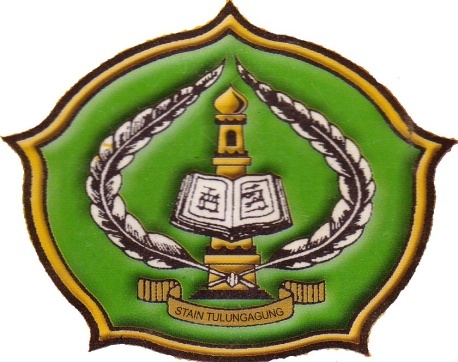 Oleh:MUHAMMAD AKHZAN WAFI CHUSAIYINNIM . 3211073089PROGAM STUDI PENDIDIKAN AGAMA ISLAMJURUSAN TARBIYAHSEKOLAH TINGGI AGAMA ISLAM NEGERI(STAIN) TULUNGAGUNG2011 Upaya Santri dan Pesantren dalam Meningkatkan Sumber Daya (Stadi Deskriptif Kualitatif di Pondok Pesantren Al-Falah Abdurrohiem Rejotangan Tulungagung)SKRIPSIDiajukan Kepada Sekolah Tinggi Agama Islam Negeri (STAIN) Tulungagung untuk memenuhi salah satu Persyaratan dalam Menyelesaikan Program Sarjana Strata Satu Pendidikan Agama Islam  Oleh:MUHAMMAD AKHZAN WAFI CHUSAIYINNIM . 3211073089PROGAM STUDI PENDIDIKAN AGAMA ISLAMJURUSAN TARBIYAHSEKOLAH TINGGI AGAMA ISLAM NEGERI(STAIN) TULUNGAGUNG2011PERSETUJUAN PEMBIMBINGSkripsi dengan judul : “Upaya Santri dan Pesantren dalam Meningkatkan Sumber Daya (Stadi Deskriptif Kualitatif di Pondok Pesantren Al-Falah Abdurrohiem Rejotangan Tulungagung)” yang ditulis Oleh Muhammad Akhzan Wafi Chusaiyin, Nim 3211073089 ini telah diperiksa dan disetujui untuk diajukan dalam sidang Munaqosah Program Sarjana Strata Satu (S-1) Pendidikan Agama Islam (PAI) STAIN Tulungagung. Tulungagung, 05 Juli 2011Nama PembimbingDrs. H. ZEN AMIRUDIN, M.SiNIP. 19480717 198 0031 001HALAMAN PENGESAHANSkripsi dengan judul : “Upaya Santri dan Pesantren dalam Meningkatkan Sumber Daya (Stadi Deskriptif Kualitatif di Pondok Pesantren Al-Falah Abdurrohiem Rejotangan Tulungagung)” yang ditulis Oleh Muhammad Akhzan Wafi Chusaiyin ini telah di pertahankan di depan Dewan Penguji Skripsi Program Sarjana Strata Satu (S-1) Pendidikan Agama Islam (PAI),  pada hari Kamis tanggal 21 Juli 2011, dan dapat diterima sebagai salah satu persyaratan untuk menyelesaikan Program Sarjana Strata Satu (S-1) Pendidikan Agama Islam (PAI) STAIN Tulungagung.Dewan Penguji SkripsiKetua                                                                             SekretarisDra. Hj. Retno Indayati, M.Si                   Drs. H. Zen Amirudin, M.SiNIP. 195303291983032002                                     NIP. 19480717 198 0031 001Penguji UtamaNur Kholis, M.PdNIP. 197103161998031002Tulungagung,  21  Juli 2011MengesahkanProgram Sarjana Strata Satu STAIN TulungagungKetuaDr. MAFTUKHIN, M.AgNIP. 196707172000031002MOTTONilai seseorang itu ditentukan dari keberaniannya memikul tanggung jawab,
mencintai hidup dan pekerjaannya. Semua manusia mempunyai potensi yang sama untuk sukses, yang membedakan adalah seberapa efektif kita belajar untuk sukses(Dzikir Fikir dan Amal Sholeh)HALAMAN PERSEMBAHANSkripsi ini kupersembahkan untuk:Ayahku H. Mahmudi dan Ibuku Hj. Nur Samsiah tercinta yang senantiasa tulus mendidik dan menyayangiku sepajang perjalanan hidupku.KH. Amin Abdurrohiem Wa ahli baithi.Kyai Adib Arifin wa ahli baithi.Adikku yang selalu setia menemaniku dan memberikan motivasi.Keluarga Besar Pondok Pesantren Al-Falah Abdurrohiem Rejotangan tulungagung.Keluarga Besar PPHM Asrama Al-Arofah Ngunud Tulungagung.Almamaterku STAIN Tulungagung.Segenap Dosen STAIN Tulungagung yang telah memberikan ilmu dan bimbingannya. Pergerakan Mahasiswa Islam Indonesia (PMII)KATA PENGANTARPuji syukur Alhamdulillah dengan upaya maksimal serta iringan do’a yang tiada akhir, peneliti dapat menyelesaikan Skripsi yang berjudul : “upaya Santri dan Pesantren dalam Meningkatkan Sumber Daya (Stadi Deskriptif Kualitatif di Pondok Pesantren Al-Falah Abdurrohiem Rejotangan Tulungagung)”.Shalawat serta salam semoga tetap Allah limpahkan kepada Rasulullah SAW selaku tokoh teladan yang sempurna sepanjang zaman bagi umat manusia. Beserta seluruh keluarga dan sahabatnya.Berkat bantuan, bimbingan dan dorongan dari berbagai pihak, Skripsi ini dapat terrealisasikan. Oleh kerena itu dalam kesempatan ini penulis menyampaikan penghargaan dan rasa terima kasih kepada:Bapak Dr. Maftukhin, M.Ag selaku Ketua STAIN Tulungagung.Bapak Drs. H. Zen Amirudin, M.Si selaku dosen pembimbing yang penuh kesabaran memberikan bimbingan dan pengarahan dalam penulisan Skripsi.KH. Amin Abdurrohiem selaku pengasuh Pon Pes Al-Falah Abdurrohiem Rejotangan Tulungagung yang telah memberikan do’a restu dan izin penelitian.Segenap Pengurus dan dewan Asatidz Pon Pes Al-Falah Abdurrohiem Rejotangan Tulungagung.Semua pihak yang membantu terselesaikanya penulisan laporan penelitian ini.Peneliti meyadari, bahwa dalam Skripsi ini masih banyak terdapat kekurangan di sana-sini dari segi isi, materi maupun sistematikanya.Dengan demikian, peniliti tidak menutup kemungkinan bila ada saran dan kritik yang konstruktif-inovatif dari pembaca yang budiman dalam menuju kesempurnaan Skripsi ini.Dan akhirnya, peneliti berharap mudah-mudahan karya yang jauh sempurna ini menjadi bahan renungan serta solusi yang bermanfaat bagi semua pihak yang memerlukan.Amin yaa robbal ‘alamiin.Tulungagung,  07  Juli 2011Peneliti
MUHAMMAD AKHZAN WAFI CHUSAIYINDAFTAR ISIHALAMAN SAMPUL		iHALAMAN PERSETUJUAN		iiiHALAMAN PENGESAHAN 		ivHALAMAN MOTTO		v	HALAMAN PERSEMBAHAN		viKATA PENGANTAR		viiDAFTAR ISI		ixDAFTAR BAGAN		xiiiDAFTAR TABEL		xivABSTRAK		xvBAB I  PENDAHULUANLatar Belakang Masalah		1Fokus Penelitian		11Tujuan Penelitian		11Kegunaan Penelitian		12Penegasan Istilah		13Secara Teoritis		14Secara Empiris		15 Sistematika Pembahasan		16BAB II KAJIAN PUSTAKAEksistensi Pesantren		18Terminologi Pesantren		18Tujuan Pesantren		21Berdirinya Pondok Pesantren		30Tantangn Pesantren Saat ini dan ke Depan		33Pesantren dalam Berbagai Perspektif		37Ekonomi Mandiri Berbasis Pesantren		37Kursus Ketrampilan		37Mendirikan Ekonomi Mandiri berbasis Pesantren		38Pondok Pesantren sebagai lembaga Pendidikan Islam		41Sistem Pendidikan Pesantren		46Pesantren Dakwah		50Faktor-faktor yang Mempengaruhi Pengembangan SDM 		51Upaya Santri & Pesantren dalam Meningkatkan Sumber Daya		54Pengertian Meningkatkan Sumber Daya		54Sumber Daya Santri yang Berkualitas		57Pengelolaan Sumber Daya di Pesantren		62Penelitian Terdahulu		71BAB III METODE PENELITIANJenis  Penelitian		73Kehadiran Penelitian		74Data dan Sumber Data		74Prosedur Pengumpulan Data		76Analisis Data		79Pengecekan Keabsahan Data		80Tahap –tahap Penelitian		81BAB IV PAPARAN HASIL PENELITIANDiskripsi Lokasi Penelitian		87Sejarah Berdirinya PP Al-Falah Abdurrohiem Rejotangan		87Letak Geografis PP Al-Falah Abdurrohiem Rejotangan		91Struktur Pengurusan		93Keadaan Santri, kyai, Badal dan Ustadz / Guru		94Program Pengembangan Pesantren dalam Upaya Peningkatan Sumber Daya Santri		95Sarana Prasarana		96Paparan Data		97Upaya santri dalam meningkatkan Sumber daya  PP Al-Falah Abdurrohiem dalam pelaksanaan kewirausahaan & faktor Pendukung, penghambat. 		97Peternakan		98Jualan Es		99Peternakan (makan ternak Sapi)		99Kerajianan Tangan (membuat batrei Ayam)		100Jualan Bakso		101Pertanian (danger/bercocok tanam)		102Bangunan (tukang/kuli)		102Dorong Rombong dan Jualan Bubur		103Menjaga Toko		104Upaya Pesantren dalam meningkatkan Sumber daya Santri PP Al-Falah Abdurrohiem pelaksanaan pendidikan, latihan Dakwah		104Temuan Penelitian		124 BAB V PENUTUPKesimpulan		128Saran & Kritik		129DAFTAR PUSTAKALAMPIRAN-LAMPIRANDAFTAR BAGANHalaman4.2	:Model Pengembangan SDM di Pesantren		674.3    : Model Pendidikan –SDM Pesantren		684.4    : Model Pembelajaran Keahlian (Skiil) Pesantren Sumber Ide		694.5    :Struktur Organisasi Pondok Pesantren Al-Falah Abdurrohiem 	 Rejotangan Tulungagung		94DAFTAR TABELHalaman:  Daftar Inventaris Pondok Pesantren Al-Falah Abdurrohiem		96:  Agenda kegiatan Harian Santri PP Al-Falah Abdurrohiem		109 :  Materi pelajaran Diniyah Tingkat Ibtidaiyah		111:  Materi pelajaran Diniyah Tingkat Tsanawiyah		113:  Materi pelajaran Diniyah Tingkat Aliyah		114:  Data Dewan Asatidz PP Al-Falah Abdurrohiem		118ABSTRAKMuhammad Akhzan Wafi Chusaiyin, “Upaya Santri dan Pesantren dalam Meningkatkan Sumber Daya (Stadi Deskriptif Kualitatif di Pondok Pesantren Al-Falah Abdurrohiem Rejotangan Tulungagung)” Program Sarjana Strata Satu (S-1) Pendidikan Agama Islam, STAIN Tulungagung, pembimbing: Drs. H. Zen Amirudhin, M.Si.Kata Kunci : Santri, Pesantren & Sumber DayaPenelitian dalam skripsi ini, secara eksistensi dan historis, pesantren merupakan lembaga pendidikan yang multifungsi. Hal ini sangat beralasan,  sebab ditengahnya arus globalisasi, pengembangan sumber daya manusia (SDM) merupakan suatu keharusan, dengan pengembangan SDM, akan memberikan kontribusi signifikan bagi upaya meningkatkan kehidupan masa depan santri, dalam hal ini Pendidikan berwirausaha dipondok pesantren untuk kepentingan dan kebutuhan para santri sebagai modal untuk manusia yang bersemangat wiraswasta. Dalam dikade ini pesantren juga masih kosisten dengan “kitab kuning” dan sistem pendidikan yang mungkin oleh sebagian orang di anggap kuno dan konserfatif. Di antara sekian persoalan dan bebarapa  sistem pendidikan pesantren dalam meningkatkan sumber daya merupakan permasalahan mendasar yang harus direalisasikan dan tidak boleh diabaikan dalam agenda pemberdayaan pesantren. dalam mengelola santri dalam  kewirausahaan, dimana para santri tersebar dari berbagai pelosok desa untuk bekerja memenuhi kebutuhan sehari-hari dipondok dan kebutuhan pribadinya, berbagai kegiatan dilakukan oleh santri untuk melakukan kewirausahaan, berangakat pagi pulang sore aktifitas itu dilakukan oleh para santri hampir setiap hari, selain juga santri belajar berbagai kitab-kitab salafi. Serta pembinaan ketrampilan Dakwah.Bertolak dari kenyataan dari uraian diatas, maka penulis tertarik untuk mengkaji dan melakukan penelitian tentang “Upaya Santri dan Pesantren dalam Meningkatkan Sumber Daya (Stadi Deskriptif Kualitatif di Pondok Pesantren Al-Falah Abdurrohiem Rejotangan Tulungagung)”Penelitian ini terfokus pada “Upaya Santri dan Pesantren dalam Meningkatkan Sumber Daya (Stadi Deskriptif Kualitatif di Pondok Pesantren Al-Falah Abdurrohiem Rejotangan Tulungagung)”: 1). Bagaimana upaya santri dalam meningkatkan Sumber daya PP Al-Falah Abdurrohiem melalui pelaksanaan kewirausahaan? 2). Bagaimana faktor pendukung dan penghambat santri  dalam pelaksanaan kewirausahaan? 3). Bagaimana upaya pesantren dalam  meningkatkan Sumber daya santri PP Al-Falah Abdurrohiem melalui jalur pelaksanaan pendidikan, latihan Dakwah?Adapun tujuan dari penulisan sekripsi ini adalah: 1). Untuk mendeskripsikan Bagaimana upaya santri dalam meningkatkan Sumber daya PP Al-Falah Abdurrohiem melalui pelaksanaan kewirausahaan? 2). Untuk mendeskripsikan Bagaimana faktor pendukung dan penghambat santri  dalam pelaksanaan kewirausahaan? 3). Untuk mendeskripsikan bagaimana upaya pesantren dalam  meningkatkan sumber daya santri PP Al-Falah Abdurrohiem melalui jalur pelaksanaan pendidikan, latihan Dakwah?Penelitian tentang Upaya Santri dan Pesantren dalam Meningkatkan Sumber Daya (Stadi Deskriptif Kualitatif di Pondok Pesantren Al-Falah Abdurrohiem Rejotangan Tulungagung) ini menggunakan metode penelitian kualitatif. Pengumpulan data dilakuakan dengan menggunakan teknik observasi, wawancara, dan dukumentasi. Untuk menghindari kesalahan, maka diadakan pemeriksaan keabsahan data dengan teknik konfirmasi dan diskusi dengan teman sejawat.Kemudian data dianalisis dengan mengunakan analisis interaktif yaitu konseptualisasi, kategorisasi, kemudian direduksi, penyajian data selanjudnya diadakan penarikan kesimpulan.Kesimpulan dari hasil anlisis data penelitian ini adalah: 1). bahwa upaya santri dalam meningkatkan sumber daya PP Al-Falah Abdurrohiem melalui pelaksanaan kewirausahaan. 2). faktor apa saja yang menjadi pendukung dan penghambat pelaksanaan  kewirausahaan disesuaikan dengan minat dan potensi yang dimiliki oleh santri. Dalam melakukan kewirausahaan ini, santri tidak ada paksaan dari pihak pengasuh juga tidak ada kurikulum dari pondok yang mengharuskan, semua santri mutlak atas kemauannya sendiri dan didukung dari pengasuh yang membolehkan santri untuk mencari ekonomi di masyarakat sekitar pondok dengan sarat harus mematuhi peraturan pondok. Dalam berbagai skill dan potensi yang dimiliki santri mempunyai keahlian dalam bidang Peternakan, kerajianan, berjualan, mengelola toko, dan memberi kontribusi kepada masyarakat berupa tenaga. 2). Bahwa upaya pesantren dalam meningkatkan sumber daya santri PP Al-Falah Abdurrohiem melalui pelaksanaan pendidikan, latihan Dakwah Santri telah berjalan dengan  baik dan efektif dengan metode klasikal.didukung manajemen dan administrasi pendidikan yang cukup bagus.Di samping itu perlu diperkuatnya program pembinaan ketrampilan dan kewirausahaan sesuai dengan minat dan potensi santri. Untuk lebih baiknya, perlu dirintis perluasan jaringan dengan berbagai pihak yang berkompeten untuk merealisasikan pendidikan ketrampilan dan kewirausahaan.Bagi siapapun yang ingin melanjutkan penelitian tentang Upaya Santri dan Pesantren dalam Meningkatkan Sumber Daya agar mengembangkan penelitian ini menjadi lebih baik.